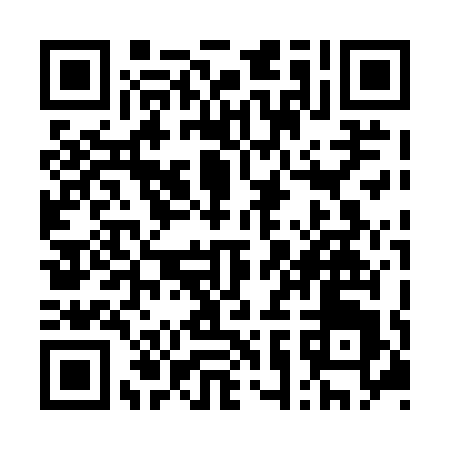 Prayer times for Upper Gagetown, New Brunswick, CanadaWed 1 May 2024 - Fri 31 May 2024High Latitude Method: Angle Based RulePrayer Calculation Method: Islamic Society of North AmericaAsar Calculation Method: HanafiPrayer times provided by https://www.salahtimes.comDateDayFajrSunriseDhuhrAsrMaghribIsha1Wed4:356:111:226:238:3310:102Thu4:336:101:226:248:3510:123Fri4:316:081:226:258:3610:144Sat4:296:071:226:268:3710:165Sun4:276:061:226:268:3810:186Mon4:256:041:226:278:4010:197Tue4:236:031:216:288:4110:218Wed4:216:011:216:298:4210:239Thu4:196:001:216:298:4310:2510Fri4:175:591:216:308:4510:2711Sat4:155:571:216:318:4610:2912Sun4:135:561:216:328:4710:3113Mon4:115:551:216:328:4810:3214Tue4:095:541:216:338:4910:3415Wed4:085:531:216:348:5110:3616Thu4:065:521:216:348:5210:3817Fri4:045:501:216:358:5310:4018Sat4:025:491:216:368:5410:4119Sun4:015:481:216:368:5510:4320Mon3:595:471:226:378:5610:4521Tue3:575:461:226:388:5710:4722Wed3:565:451:226:388:5910:4823Thu3:545:451:226:399:0010:5024Fri3:535:441:226:409:0110:5225Sat3:515:431:226:409:0210:5326Sun3:505:421:226:419:0310:5527Mon3:495:411:226:419:0410:5728Tue3:475:411:226:429:0510:5829Wed3:465:401:226:439:0611:0030Thu3:455:391:236:439:0611:0131Fri3:445:391:236:449:0711:03